ANGLEŠČINA, 6. B  Tuesday, 24th March 2020THE AIM OF THE LESSON (cilje ure)- to learn how to use present continuous (naučiti se kako uporabljati čas present    continuous)- to repeat the aims from the first chapter (ponoviti snov prvega poglavja)CHECK THE EXERCISES: STUDENT BOOK PAGE 173 a)are you doingWe’re making‘s he sayingHe’s saying3 b) b) happening now3 c)PICTURE 4is cutting, are helping 				PICTURE 1is putting						PICTURE 2is eating, is having (brez črke –e)		PICTURE 33 d) 2. Who3. Are4. Where5. IsPossible answers (možni odgovori):I am sitting next to my daughter.I am writing.I don’t know if my teacher is standing.My friend is wearing trousers. 4 b) 1c		2d	3a	4b4 c) A Sorry, can you say that again, please? I don’t understand. / Sorry, can you explain, please?B Sorry, can you say that again, please?C) What does that mean? / Sorry, can you say that again, please? / I don’t understand. / Sorry, can you explain, please?5 a) 	1a	2c	3b5 b) 	Dialogue 1: 3, 2, 1	Dialogue 2: 4, 3, 2, 1	Dialogue 3: 1, 3, 2Workbook page 8 and 92) 3)2. Carlos isn’t playing table tennis. He’s playing basketball.3. Delia isn’t playing table tennis. She’s having a drink.4. Fred isn’t reading a book. He’s reading a comic/a book/a magazine.5. Jack isn’t having a drink. He is riding a bike.4 a)  2, 4, 1, 34 b)Dialogue 1 c: Sorry, can you say that again, please?Dialogue 2 d: Sorry, what does “chin” mean?Dialogue 3 b: I don’t understand.Dialogue 4 a: Can you explain this exercise. PAGE 9b2b		3h	4c	5g	6a	7e	8d3Thursday, 26th March 2020THE AIM OF THE LESSONS (cilj ure)- to use present continuous (uporabljati čas present continuous)- to repeat the aims from the first chapter (ponoviti snov prvega poglavja)In your student book, do exercises on page 18.In your workbook, do exercises on pages 10 and 11.Friday, 27th March 2020THE AIM OF THE LESSONS (cilj ure)- to learn about present continuous (spoznati čas present continuous)- to repeat the aims from the first chapter (ponoviti snov prvega poglavja)Check the answers in your student book page 18.1) She can’t swim. / She can’t do butterfly.She can’t dive.He can do magic.He can’t play basketball very well.He can play the guitar very well.She can do gymnastics.They can do Sudoku very well.He can’t speak Spanish very well. 2) GREAT-GRANDFATHERDAUGHTERSONNIECENEPHEW3) 1. What does she look like? = Kako izgleda?2. What is she like? = Kakšna je (po značaju)?3. What is he like? = Kakše je?4. What does he look like? = Kako izgleda?4) They often WATCH it on TV. They really like WATCHING tennis. (besedi like sledi glagol s končnico –ing).My brother PLAYS basketball. My sister can SWIM very well. She can DO butterfly.I like being inside. I like DOING sudoku and I love PLAYING the guitar.5)Supermum is flying.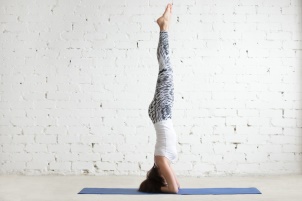 Where is Mike?Superboy is doing a headstand (sveča). Is Supergirl diving?6)BCACheck the answers in your workbook on page 10 and 11. 1)2. do magic3. do gymnastics4. do sudoku5. play basketball6. dive7. play the guitar8. dance9. speak Spanish2)2. aunt3. cousins4. step-father5. niece6. nephew7. parents8. wife3)2. They are friendly.3. He’s clever.4. He’s shy.5. They’re sporty.6. She’s lively.7. He’s naughty.8. They’re quiet.4)She’s got long brown hair. She’s got a pony tail and a fringe. She’s got big eyes and a small nose. She is tall and thin.He’s got short dark curly hair. He’s got a moustache and a big nose. He is tall and thin.5)2. I can speak Spanish.3. I can’t play the guitar very well.4. I can dive very well.6)2. He doesn’t like playing basketball.3. He loves diving.4. He really likes dancing.5. He likes doing gymnastics.6. He hates playing the guitar.7)What does he look like?What is he like?8)2. does3. Can you4. Sorry … againYou have completed the last lesson this week! Great job!  Check: have you achieved the aims of the lesson? Have a great weekend!Dokončal si zadnjo šolsko uro v tem tednu! Odlično opravljeno delo! Preveri, če si dosegel cilje zapisane v začetku ure. Imej lep vikend!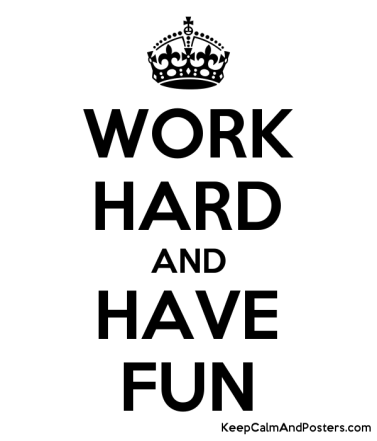 + -inge + -ingdouble last letter + -ingreadingmakingswimmingwatchingwritingsitting